Уважаемая Анна Юрьевна!Министерство образования Камчатского края (далее – Министерство)
в 2023 году примет участие в реализации основного мероприятия 2.6. ЕВ Региональный проект «Патриотическое воспитание граждан Российской Федерации (Камчатский край)» (далее – Мероприятие) подпрограммы 2 «Патриотическое воспитание граждан Российской Федерации в Камчатском крае» государственной программы Камчатского края «Реализация государственной национальной политики и укрепление гражданского единства в Камчатском крае», утвержденной постановлением Правительства Камчатского края от 29.11.2013 № 546-П
(далее – Государственная программа).В связи с вышеизложенным, Министерство направляет в Ваш адрес проект постановления Правительства Камчатского края о внесении изменений
в Государственную программу, содержащий порядок предоставления субсидии
на реализацию Мероприятия и просит разместить в системе электронного документооборота исполнительных органов Камчатского края «Дело» в кратчайшие сроки.Приложение:1. Проект постановления Правительства Камчатского края на 5 л. в 1 экз.2. Пояснительная записка на 1 л. в 1 экз.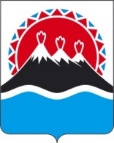 МИНИСТЕРСТВООБРАЗОВАНИЯ КАМЧАТСКОГО КРАЯ(Минобразования Камчатского края)ул. Советская, д. 35, г. Петропавловск-Камчатский, 683000Тел. +7 (4152) 42-18-11, факс (4152) 41-21-54,E-mail: obraz@kamgov.ruМИНИСТЕРСТВООБРАЗОВАНИЯ КАМЧАТСКОГО КРАЯ(Минобразования Камчатского края)ул. Советская, д. 35, г. Петропавловск-Камчатский, 683000Тел. +7 (4152) 42-18-11, факс (4152) 41-21-54,E-mail: obraz@kamgov.ruМИНИСТЕРСТВООБРАЗОВАНИЯ КАМЧАТСКОГО КРАЯ(Минобразования Камчатского края)ул. Советская, д. 35, г. Петропавловск-Камчатский, 683000Тел. +7 (4152) 42-18-11, факс (4152) 41-21-54,E-mail: obraz@kamgov.ruМИНИСТЕРСТВООБРАЗОВАНИЯ КАМЧАТСКОГО КРАЯ(Минобразования Камчатского края)ул. Советская, д. 35, г. Петропавловск-Камчатский, 683000Тел. +7 (4152) 42-18-11, факс (4152) 41-21-54,E-mail: obraz@kamgov.ruМиниструразвития гражданского обществаи молодежи Камчатского краяКОВАЛЫК А.Ю.[Дата регистрации][Дата регистрации]№[Номер документа]Министруразвития гражданского обществаи молодежи Камчатского краяКОВАЛЫК А.Ю.На №отМиниструразвития гражданского обществаи молодежи Камчатского краяКОВАЛЫК А.Ю.И.о. Министра[горизонтальный штамп подписи 1]Е.К. Орешко